請於2023/09/26(二)前繳回，逾期繳交者將取消印製及致贈獲獎專刊資格獲獎獎項獲獎獎項公司名稱(中)公司名稱(中)公司名稱(英)公司名稱(英)負責人負責人營業項目營業項目員工人數員工人數成功心法成功心法(包含標點符號限30字內)照片格式規定：請提供.jpg檔，建議解析度300 dpi以上，或是單張照片大於1MB，並將照片另MAIL至csea@tccda.org.tw。照片格式規定：請提供.jpg檔，建議解析度300 dpi以上，或是單張照片大於1MB，並將照片另MAIL至csea@tccda.org.tw。照片格式規定：請提供.jpg檔，建議解析度300 dpi以上，或是單張照片大於1MB，並將照片另MAIL至csea@tccda.org.tw。照片參考：團隊照一張（包含公司logo背景或主管合影）、服務情境照片二張） 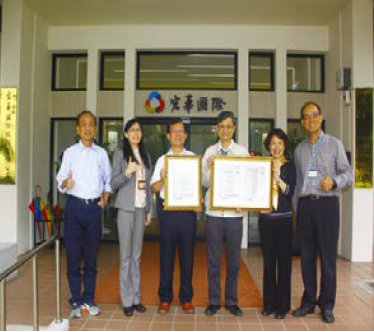 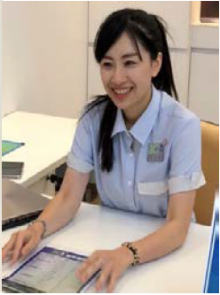 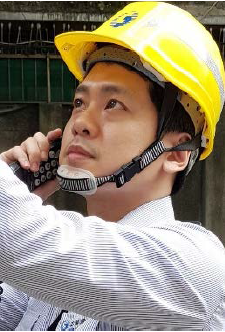 照片參考：團隊照一張（包含公司logo背景或主管合影）、服務情境照片二張） 照片參考：團隊照一張（包含公司logo背景或主管合影）、服務情境照片二張） 照片說明1照片說明2照片說明3專刊內文專刊內文專刊內文請包含「公司簡述、服務特色、獲獎感言」三部分，包含標點符號及空格合計1,000字內，請不要此處夾雜插圖、截圖、照片、圖片。請包含「公司簡述、服務特色、獲獎感言」三部分，包含標點符號及空格合計1,000字內，請不要此處夾雜插圖、截圖、照片、圖片。請包含「公司簡述、服務特色、獲獎感言」三部分，包含標點符號及空格合計1,000字內，請不要此處夾雜插圖、截圖、照片、圖片。